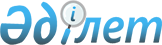 О внесении изменений в решение Абайского районного маслихата от 18 октября 2019 года № 40/5-VІ "Об утверждении Правил определения размера и порядка оказания жилищной помощи"
					
			Утративший силу
			
			
		
					Решение маслихата Абайского района Восточно-Казахстанской области от 10 сентября 2020 года № 52/4-VI. Зарегистрировано Департаментом юстиции Восточно-Казахстанской области 22 сентября 2020 года № 7558. Утратило силу решением Абайского районного маслихата области Абай от от 22 декабря 2023 года № 11/7-VIII.
      Сноска. Утратило силу решением Абайского районного маслихата области Абай от 22.12.2023 № 11/7-VIII (вводится в действие по истечении десяти календарных дней после дня его первого официального опубликования).
      Примечание ИЗПИ.
      В тексте документа сохранена пунктуация и орфография оригинала.
      В соответствии статьи 50 Закона Республики Казахстан от 6 апреля 2016 года "О правовых актах", Абайский районный маслихат РЕШИЛ:
      1. Внести в решение Абайского районного маслихата от 18 октября 2019 года № 40/5-VІ "Об утверждении Правил определения размера и порядка оказания жилищной помощи" (зарегистрировано в Реестре государственной регистрации нормативных правовых актов за № 6245, опубликовано в Эталонном контрольном банке нормативных правовых актов Республики Казахстан в электронном виде 12 ноября 2019 года) следующие изменения:
      в Правилах определения размера и порядка оказания жилищной помощи, утвержденных указанным решением:
      пункт 3 изложить в новой редакции:
      "3. Жилищная помощь оказывается по предъявленным поставщиками счетам на оплату коммунальных услуг и счетам о ежемесячных взносах на содержание общего имущества объекта кондоминиума согласно смете расходов на содержание общего имущества объекта кондоминиума за счет бюджетных средств лицам, постоянно проживающим в данной местности.
      Поставщики коммунальных услуг информируют государственное учреждение "Отдел занятости и социальных программ Абайского района" (далее – уполномоченный орган) о тарифах на коммунальные услуги.
      Для расчета стоимости угля используются средние цены по району, ежеквартально представляемые управлением координации занятости и социальных программ Восточно-Казахстанской области.";
      подпункт 3) пункта 5 исключить.
      2. Настоящее решение вводится в действие по истечении десяти календарных дней после дня его первого официального опубликования.
					© 2012. РГП на ПХВ «Институт законодательства и правовой информации Республики Казахстан» Министерства юстиции Республики Казахстан
				
      Председатель сессии

А. Мукатаев

      Секретарь маслихата

Е. Лдибаев
